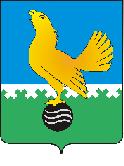 Ханты-Мансийский автономный округ-Юграмуниципальное образованиегородской округ город Пыть-ЯхАДМИНИСТРАЦИЯ ГОРОДАП О С Т А Н О В Л Е Н И ЕОт 16.03.2020									№ 91-паО внесении изменений в постановление администрации города от 15.05.2017 №124-па«Об утверждении порядка предоставления субсидий из бюджета города Пыть-Яхасоциально-ориентированным некоммерческим организациям на реализацию мероприятий в сфере молодежной политики» В соответствии с пунктом 2 статьи 78.1 Бюджетного кодекса Российской Федерации, от 12.01.1996 №7-ФЗ «О некоммерческих организациях», распоряжением администрации города от 22.09.2016 № 2153-ра «Об утверждении плана мероприятий («дорожной карты») по поддержке доступа немуниципальных организаций (коммерческих, некоммерческих) к предоставлению услуг в социальной сфере в муниципальном образовании городской округ город Пыть-Ях на 2016-2020 годы», постановлением Правительства Российской Федерации от 12.09.2019 №1188 «О внесении изменений в общие требования к нормативным правовым актам, муниципальным правовым актам, регулирующим предоставление субсидии некоммерческим организациям, не являющимся государственными (муниципальными) учреждениями», внести в постановление администрации города от 15.05.2017 № 124-па «Об утверждении порядка предоставления субсидий из бюджета города Пыть-Яха социально-ориентированным некоммерческим организациям на реализацию мероприятий в сфере молодежной политики» следующие изменения:1. В приложении к постановлению:1.1. Пункт 1.1 раздела 1 изложить в новой редакции:«1.1. Настоящий Порядок устанавливает условия и порядок предоставления субсидий из бюджета города Пыть-Яха социально-ориентированным некоммерческим организациям, не являющимся государственными (муниципальными) учреждениями, целью создания которых является развитие молодежного творчества, поддержка молодежных социально-культурных инициатив, развитие добровольческого (волонтерского) движения и иных молодежных объединений, информационно - консультативное обеспечение молодых семей, пропаганда здорового образа жизни на территории города Пыть-Яха, профилактика правонарушений на реализацию мероприятий в области молодежной политики, профилактики правонарушений, развитии системы воспитания (далее-субсидия).».1.2. Пункт 1.3 раздела 1 изложить в новой редакции:«1.3. Главным распорядителем средств бюджета (далее - главный распорядитель), осуществляющим предоставление субсидии в пределах бюджетных ассигнований, предусмотренных в бюджете города Пыть-Яха на соответствующий финансовый год и плановый период, и лимитов бюджетных обязательств, утвержденных в установленном порядке на реализацию муниципальной программы «Развитие образования в городе Пыть-Яхе», является администрация города Пыть-Яха.».1.3. Пункт 2.2 раздела 2 изложить в новой редакции:«2.2. Порядок и сроки рассмотрения уполномоченным органом представленных документов.2.2.1. Прием заявлений на получение субсидии осуществляется со дня размещения уполномоченным органом на официальном сайте администрации города Пыть-Яха в сети Интернет http://adm.gov86.org информационного объявления о приеме заявлений на получение субсидий. Информационное сообщение должно содержать сроки приема заявлений, условия предоставления субсидий, адрес приема документов, контактной информации уполномоченного органа, перечня необходимых документов. Срок приема документов должен составлять не менее 10 рабочих дней со дня размещения информационного сообщения.2.2.2. Уполномоченный орган в течение 10-ти рабочих дней со дня окончания сроков приема заявлений, проверяет представленные документы на предмет соответствия их требованиям настоящего Порядка, соответствия заявителей условиям предоставления субсидий, определённым настоящим Порядком.2.2.3. На основании проведенной проверки уполномоченный орган готовит заключение о соответствии или несоответствии предоставленного пакета документов настоящему Порядку. 2.2.4. Заключение уполномоченного органа рассматривается на комиссии, созданной распоряжением администрации города, для рассмотрения  документов, в том числе на соответствие направлениям деятельности, указанным в пункте 1.2 настоящего Порядка, определение социальной и экономической эффективности представленных программ (соотношение затрат на осуществление программы и планируемых результатов ее реализации), об обоснованности запрашиваемых средств, определение размера выделяемой субсидии в порядке, установленном пунктом 2.4 настоящего Порядка.2.2.5. Заседание комиссии проводится в срок не позднее 15-ти рабочих дней после дня окончания сроков приема заявлений, указанных в пункте 2.2.1 настоящего Порядка. Заседание комиссии считается правомочным в случае присутствия 2/3 членов от общего количества членов комиссии.2.2.6. Деятельность комиссии обеспечивает уполномоченный орган. Решение комиссии оформляется протоколом в течение 3-х рабочих дней. Протокол подписывается всеми членами комиссии, присутствовавшими на заседании. 2.2.7. В течение 5-ти рабочих дней со дня проведения заседания комиссии уполномоченный орган подготавливает проект распоряжения администрации города о предоставлении субсидии (далее - распоряжение) либо, в случае наличия оснований, предусмотренных пунктом 2.3 настоящего Порядка, письменно уведомляет заявителей об отказе в предоставлении субсидии.».1.4. Пункт 2.3.3 раздела 2 изложить в новой редакции:«2.3.3. Недостоверность информации, содержащейся в документах, представленных заявителем.».1.5. Пункт 2.5.1 раздела 2 дополнить абзацем следующего содержания:«При наличии оснований для досрочного прекращения соглашения дополнительное соглашение о расторжении соглашения заключается в течение 10 рабочих дней со дня принятия решения уполномоченным органом.».1.6. Абзац 4 пункта 2.5.2 раздела 2 изложить в новой редакции:«- результаты предоставления субсидии.».1.7. Пункт 2.6.3 раздела 2 изложить в новой редакции:«2.6.3. Организации - получатели субсидии не должен находиться в процессе реорганизации, ликвидации, в отношении его не введена процедура банкротства, деятельность получателя субсидии не должна быть приостановлена в порядке, предусмотренном законодательством Российской Федерации.».1.7.  Абзац 9  пункта 2.11  раздела 2 изложить в новой редакции: « - расходы, связанные с осуществлением деятельности, но не связанные с реализацией программы (проекта), за исключением расходов на содержание и текущий ремонт занимаемых помещений в размере, превышающем 50 процентов от размера субсидии.».1.8. Раздел 2 дополнить пунктом 2.12 следующего содержания:«2.12. Результатом предоставления субсидии является доля реализованных мероприятий в размере 100% от общего количества мероприятий согласно проекту (программе) в сроки, установленные соглашением о предоставлении субсидии.».1.9. В пункте 3.4 раздела 3 слова «показателей результативности», «показателям» заменить словами «результатов предоставления субсидии», «результатам» соответственно.1.10.  В абзаце 3 пункта 4.4 раздела 4 слово «показателей» заменить словами «результатов предоставления субсидии».2.	Отделу по внутренней политике, связям с общественными организациями и СМИ управления по внутренней политики (О.В. Кулиш) опубликовать постановление в печатном средстве массовой информации «Официальный вестник».3.	Отделу по информационным ресурсам (А.А. Мерзляков) разместить постановление на официальном сайте администрации города в сети Интернет.4.	Настоящее постановление вступает в силу после его официального опубликования.5.	Контроль за выполнением распоряжения возложить на заместителя главы города (направление деятельности - социальная сфера).Глава города Пыть-Яха					           	 А.Н. Морозов